Dopolni manjkajoče besede.Skladatelji klasicizma so se zgledovali po antični in  umetnosti. Pri komponiranju skladb je bila pomembna skladnost med vsebino in  . Skladatelji so prvi témi večkrat dodali še eno, ki je bila v primerjavi s prvo  oziroma nasprotna. Temu pravimo  . Pojavijo se novi inštrumenti, pri pihalih  . V 18. stoletju se zgodijo tudi pomembne  spremembe – odprava fevdalizma in francoska  . To spremeni dostopnost glasbe, ki se z dvorov seli v meščanske  , kavarne in  dvorane.Nove glasbene oblike, ki so nastale v klasicizmu, so: SONATA, KONCERT, GODALNI KVARTET IN SIMFONIJA.Kateri trije znani skladatelji so zaznamovali klasicizem? Poimenuj jih! (ime in priimek)Joseph Haydn, Ludvig van Bethoven in Wolfgang Amadeus Mozart.Kako imenujemo oznake, ki označujejo glasnost izvajanja glasbe? DINAMIKAVsi trije skladatelji so delovali na Dunaju, zato jih poznamo pod imenom  Dunajski klasiki.Kakšna glasbena oblika je sonata?Sonata (iz italijanskega sonare, zveneti) je ciklična (večstavčna) instrumentalna glasbena oblika, ki jo izvajata eden ali dva solistična instrumenta. Navadno jo sestavljajo v trije ali štirje samostojni stavki.Katera instrumentalna zasedba lahko izvaja sonato?   Obkroži.Simfonični orkester       Harmonika in violina         klavir       dve violini viola, violončeloKatera zasedba glasbil sestavljajo t. i Godalni kvartet?  Zapiši glasbila: violina , viola, violončelo in kontrabas.Avstrijski skladatelj Joseph Haydn je  imenovan tudi »oče simfonije in godalnega kvarteta«, je  določil obliko, ki se je kot standardni vzorec ohranila še dolgo v 20. stoletje.Napiši ime skladatelja pod njegovo sliko in eno njegovo znano delo   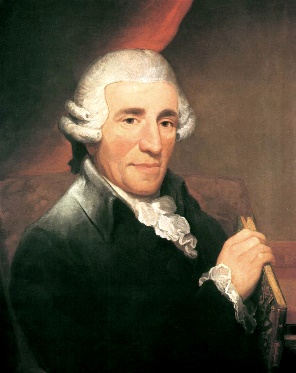 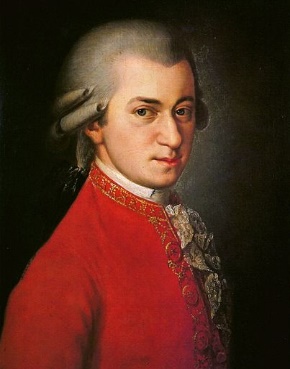 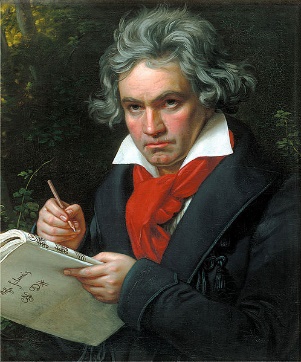            Joseph Haydn                        Wolgang Amadeus Mozart                  Ludwig van Beethoven   Oratorij »Letni časi«                            Naša mala nočna glasba           Evropska himna ( Oda  radosti)REŠI SUDOKU:Sudoku je logična uganka, katere cilj je zapolniti kvadratno mrežo, običajno s števili, tokrat pa z glasbenimi simboli (celinka, polovinka, četrtinka, osminka). Vsak simbol se lahko samo enkrat pojavi v vsakem stolpcu, v vsaki vrstici in v vsakem manjšem kvadratu velikosti 2 krat 2. V mreži so nekateri simboli že podani. Za rešitev uganke je potreben logičen razmislek in malo potrpežljivosti.UVERTURA je krajše delo za orkester, običajno uvod k operi ali baletu.                     Od 19. stoletja se je uveljavila tudi kot samostojna oblika.Koncert je  tri stavčna glasbena oblika za enega ali več solističnih glasbil in orkester.SIMFONIJA  je praviloma glasbena oblika za orkester in ima štiri stavke.Kaj je zapisano na stavbi današnje Slovenske filharmonije? ACADEMIA PHILHARMONICORUM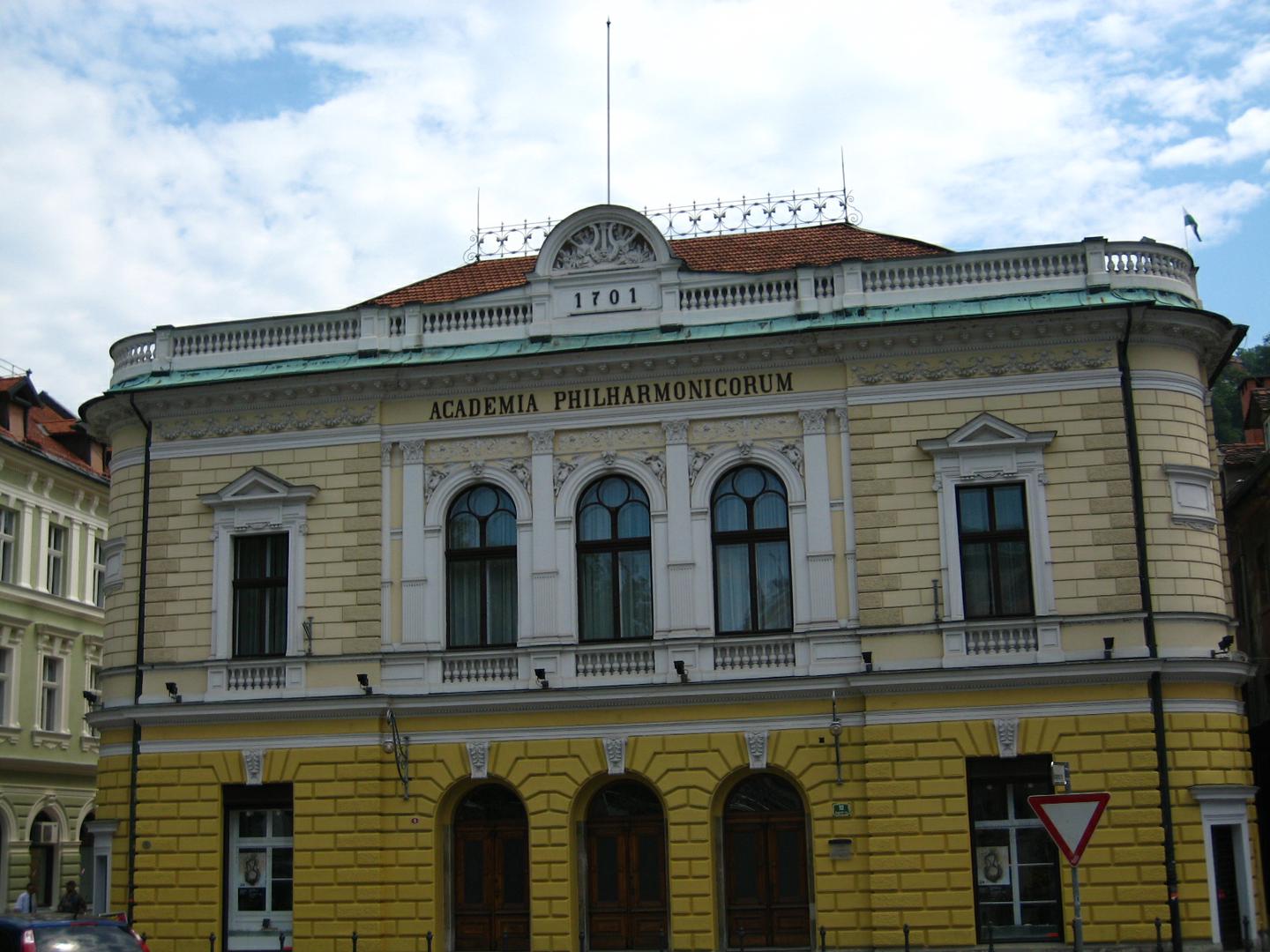 Kdaj je bila ustanovljena nova Filharmonična družba?____1794___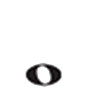 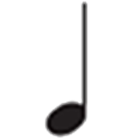 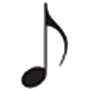 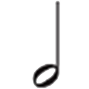 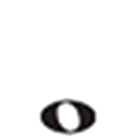 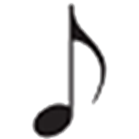 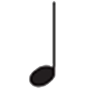 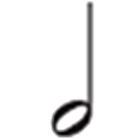 